FICHE D’ENGAGEMENTCATEGORIE: ……………………………………………………………………. SEXE: ……………………………………….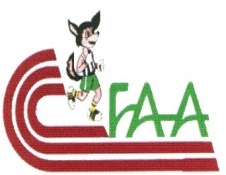 Sous le Haut Patronage de Mr Le Wali d’AdrarFEDERATION  ALGERIENNE D’ATHLETISMELigue d’Athlétisme de la Wilaya d’Adrar2° SEMI MARATHON ECHAFIAAPC BOUDA le : 01 Janvier 2015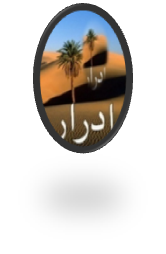 N°DOSNOMPRENOMD de ND de ND de NClub/WilayaC.WObsN°DOSNOMPRENOMJMAClub/WilayaC.WObs123456789101112131415